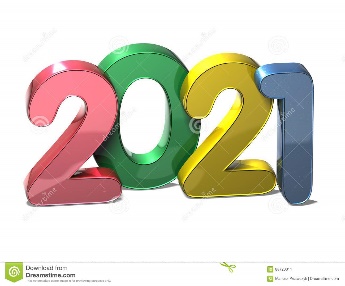 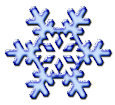 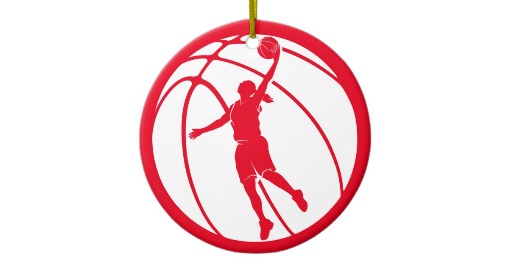 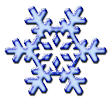 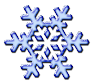 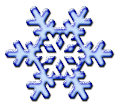 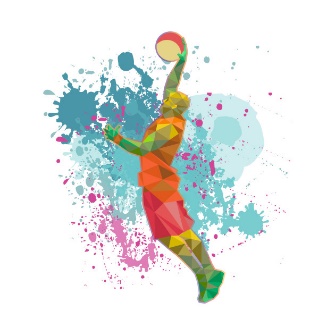 Dates: 	January 15 - 17, 2021	(Friday - Saturday – Sunday) Multi Divisions Competitive/Spirit/PAL/YMCA/CYO/School/Rec DivisionsBoys Teams 	3rd, 4th, 5th, 6th, 7th& 8th       Girls Teams	3rd, 4th, 5th, 6th, 7th& 8th	 Entry Fees: Registration Fee for all teams is $150 (If you played in Crossover – The Real Deal Holiday Jam Fest or Kings & Queens) you only pay $130.00 We ask that each team pay with one check payable to Dave Felici. Sorry, no refunds after registration is submitted. A $85 fee will be retained if the event is cancelled due to weather or unforeseen circumstance.  Limit 160 Teams only! Don’t get left out sign up early!https://admin.tourneymachine.com/Public/Results/Tournament.aspx?IDTournament=h20200817001439075451a405232f84cBrackets: These will consist of 8 team Brackets (single elimination), 6 team split or 4 team round robin. All teams guaranteed 3 games, as consolation games are played to determine 3rd, 5th and 7th places. Although very rare that we need to, we reserve the right to combine two grades if necessary to complete bracket.Players: Players must compete in their grade classification. Exception: Younger players may participate in older divisions. Players can only compete on only one team in a division. If incorrect information is given, the player and team may be ineligible.Location: Omaha – Bellevue – Council Bluffs and Surrounding area.Concession Stand: A Full concession stand will be open throughout the tournament! Registration Deadline: Jan 8, 2021 Make checks payable to: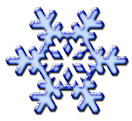 Dave Felici13501 South 22nd Street Bellevue Nebraska 68123402-871-3715Rules: 20 min. running halves. All teams must have numbered jerseys. A team may not press after a 15-point lead. Clock stops on dead balls last minute of each half.Awards: 1st Place winners will receive Medals   Officials: Top-notch area officialsSchedule Notification: You will be notified of your team schedule the Tuesday before tournament!Results: will be posted every ½ hour on http://www.bellevueyouthbasketball.com/2021 “New Year’s Frenzy”!Team Entry FormTeam Name__________________________________ Grade: _________Gender: Girls or BoysPlease circle:Skill Level (weak) 1	2	3	4	5	6	7	8	9	10    (Strong)  Check one division:  	9-10__Platinum 7-8__Gold 5-6__Silver 3-4__Bronze 1-2__RecreationCoaches Name: ___________________Email Address: _________________________________Cell Phone #_____________________Mailing Address: _________________________________City: ___________________State:____________________________Zip:___________________Assistant Coach: _______________________Email:____________________________________Players:Name: ____________________________#_______Name: ____________________________#_______Name: ____________________________#_______Name: ____________________________#_______Name: ____________________________#_______Name: ____________________________#_______Name: ____________________________#_______ Name: ____________________________#_______Name: ____________________________#_______Name: ____________________________#_______ Return Entry Form & Check payable for $150.00 to: Dave Felici13501 South 22nd Street Bellevue Nebraska 68123402-871-3715